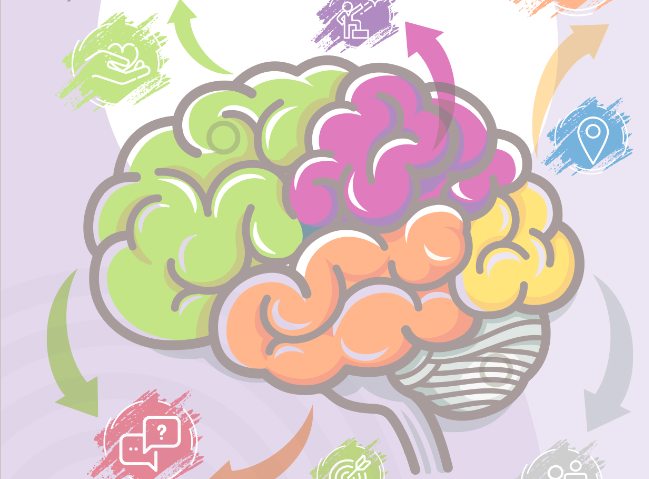 IntroductionIn an average classroom, three children will be suffering from a diagnosable mental health condition. Schools, and colleges play a vital role in promoting positive emotional wellbeing, identifying mental health needs at an early stage, referring young people to specialist support, and working jointly with others to support young people experiencing problems.Currently, there is no duty for schools to have a separate mental health policy, however there are duties on schools to promote and protect the welfare of their pupils, as set out by Government guidance, ‘Keeping children safe in education’. There are also duties on schools to ensure pupils with additional educational needs, including those in relation to mental health, are provided with adequate support to learn, as set out in, ‘Special educational needs and disability code of practice: 0-25 years’. Given the recognition of the importance of mental health and wellbeing in schools and the focus provided by the recent Mental Health Green Paper, the Government will revisit the question of whether it should be a statutory requirement for schools to publish a distinct mental health/wellbeing policy. Health education is to be made compulsory in all schools in England from 2020 as part of the Relationships Education, Relationships and Sex Education and Health Education (England) Regulations 2019 requirements. Draft guidance states that teachers should be clear that mental wellbeing is a normal part of daily life, in the same way as physical health.The Mental Health and Wellbeing Policy should form part of the whole school approach to emotional health wellbeing and resilience. 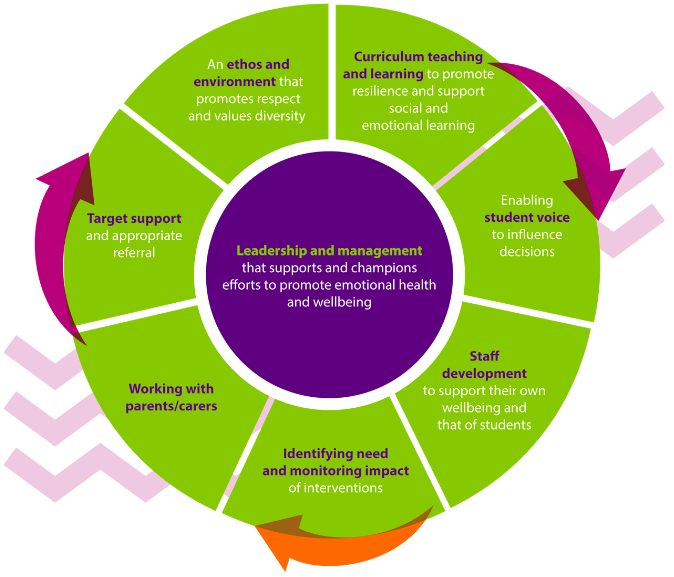 This guidance document aims to support schools and colleges to write effective procedures and policies for promoting positive mental health and wellbeing, that meet the needs of their school community.  BackgroundBy developing and implementing practical, relevant and effective mental health policies and procedures schools can promote a safe and stable environment for everyone in the school community as well as helping the many pupils affected both directly and indirectly by mental ill health.  The school has an important role to play, acting as a source of support and information for both pupils and parents.  A well-developed and implemented policy can prevent pupils from falling through the gaps.Tips for writing a Mental Health and Wellbeing policy Keep it practicalA lengthy policy is less likely to be read and implemented than a shorter policy.  One way to cut down on the length of policy is to make it a ‘doing’ document and to develop separate sources of information which can be attached as appendices or held on the school’s virtual learning environment. Keep it simple Using diagrams, or a simple flowchart might be helpful. Avoid the use of overly complicated language and technical terms or jargon.  Write the policy in language that can be understood by everyone from the most experienced to the least.  Learn from past experienceA good starting point for writing the policy is to reflect on what has worked well and less well in the past.  When put into the context of a real pupil, the policy and procedures will make more sense and it will be easier to see any gaps, which need to be addressed.  Draw on pupil and parent voicesSeeking input from the school’s pupil council, holding a focus group or sending out an anonymous questionnaire can be a good way to understand pupils’ experiences and opinions. Drawing on the experiences of parents or pupils who are ready to share, especially those whose children have faced or are facing mental ill health, can also be helpful.Consider seeking input from parents and pupils both in the early stages of policy development and also later on when there is a draft policy to share that they might feedback on.  Outline warning signs Highlighting some key warning signs within the context of the school setting can be very helpful to staff and ensure that alarm bells ring at the right time. Make it clear what to do nextThe policy needs to be clear on what staff should do with such concerns. All concerns, however minor, should be followed up in line with school policies and procedures.  (Please note, the school/college emotional wellbeing action pathway is shown in the template policy below and may be helpful for this section).Name key members of staffAll parties need to know exactly who is responsible for what and how they should communicate concerns or queries with key members of staff.  As a minimum, names need to be provided for the school’s/college’s:Designated child protection / safeguarding officerStaff Emotional Wellbeing LeadLead first aiderPastoral leadCPD lead in case people need training It is important to keep the policy up-to-date with any staff changes and to clearly communicate these changes to all staff.  Have a plan for disseminating your policyIt is important to share the policy with colleagues, governors, pupils and parents. Some ideas might include:Adding the policy as an agenda item for discussion at the next governing board meetingIntroducing the policy as part of a twilight sessionPrinting off copies of the policy for staff to browse in the staff roomEmailing a copy or direct link to the policy to all staffSharing salient points from the policy with pupils via PSHE or tutor periodsPutting the policy on your public facing school websiteHighlighting the new policy as a news item or blog post on your websiteSharing your new policy in a newsletter with parentsIncluding information about the policy as part of all new staff inductionGood communication of the policy will bring the additional benefit of bringing the topic of mental health to the fore and getting pupils, staff and parents talking about it.  Signpost support The school’s policy on promoting mental health is a key place to signpost relevant sources of support available via the school.Give clear guidance about confidentialityIt’s important that the policy is clear on disclosures – when they should and should not be kept confidential. Schools/colleges will have different guidelines on this.Review and update your policy regularlyRemember to build in a date to review and update the policy and procedures. It is recommended that this is carried out yearly. Ideally, it will be an evolving document which reflects the developing best practice in the school/college as it develops, as part of the whole school/college approach.  The policy should always be instantly updated when named people change. Share best practice with other schoolsWorking with colleagues in similar schools/colleges or within clusters can be helpful to share ideas and experiences. START OF EXAMPLE POLICYMental Health and Wellbeing Policy examplePromoting positive mental health and wellbeing in XXXX school/college policy Date of document: 	xxx 2019Date for review:  	xxxLead reviewer:	xxxApproval by:	xxx Governing body
School/College NameMental Health is a state of well-being in which every individual realises his or her own potential, can cope with the normal stresses of life, can work productively and fruitfully and is able to make a contribution to his or her community. (World Health Organisation).At xxx school/college, we aim to promote positive mental health and wellbeing for every pupil and member of staff. We pursue this aim using a whole school approach to Emotional Health Wellbeing and Resilience.In addition to promoting positive mental health and wellbeing, we aim to recognise and respond to mental ill health. In an average classroom three children will be suffering from a diagnosable mental health issue. By developing and implementing practical, relevant and effective mental health policies and procedures we can promote a safe and stable environment for pupils affected both directly and indirectly by mental ill health.ScopeThis document describes the school’s approach to promoting positive mental health and well-being. This policy is intended as guidance for all staff including non-teaching staff and governors.This policy should be read in conjunction with our medical policy in cases where a pupil’s mental health overlaps with or is linked to a medical issue and the SEND policy where a pupil has an identified special educational need.The policy aims to:Promote positive mental health and wellbeing in all staff and pupilsIncrease understanding and awareness of common mental health issuesAlert staff to early warning signs of mental ill healthProvide support to staff working with young people with mental health issuesProvide support to pupils suffering mental ill health and their peers and parents or carersLead members of staffWhilst all staff have a responsibility to promote the mental health of pupils, staff with a specific, relevant remit include:Xxxx – designated child protection/safeguarding leadXxxx – designated safeguarding governorXxxx – designated mental health and wellbeing leadXxxx – designated mental health and wellbeing governor Xxxx – lead first aiderXxxx – pastoral leadXxxx – Continuous Professional Development (CPD) leadXxxx – Head of PSHEXxxx – Lead Emotional Wellbeing GovernorXxxx – Named School NurseAny member of staff who is concerned about the mental health or wellbeing of child or young person will speak to our designated mental health and wellbeing lead in the first instance. If there is a fear that the child or young person is in danger of immediate harm then the normal child protection procedures will be followed with an immediate referral to our designated safeguarding lead, Headteacher or the Central Bedfordshire Multi-Agency Safeguarding Hub (MASH). If the pupil presents a medical emergency then the normal procedures for medical emergencies will be followed, including alerting the first aid staff and contacting the emergency services if necessary.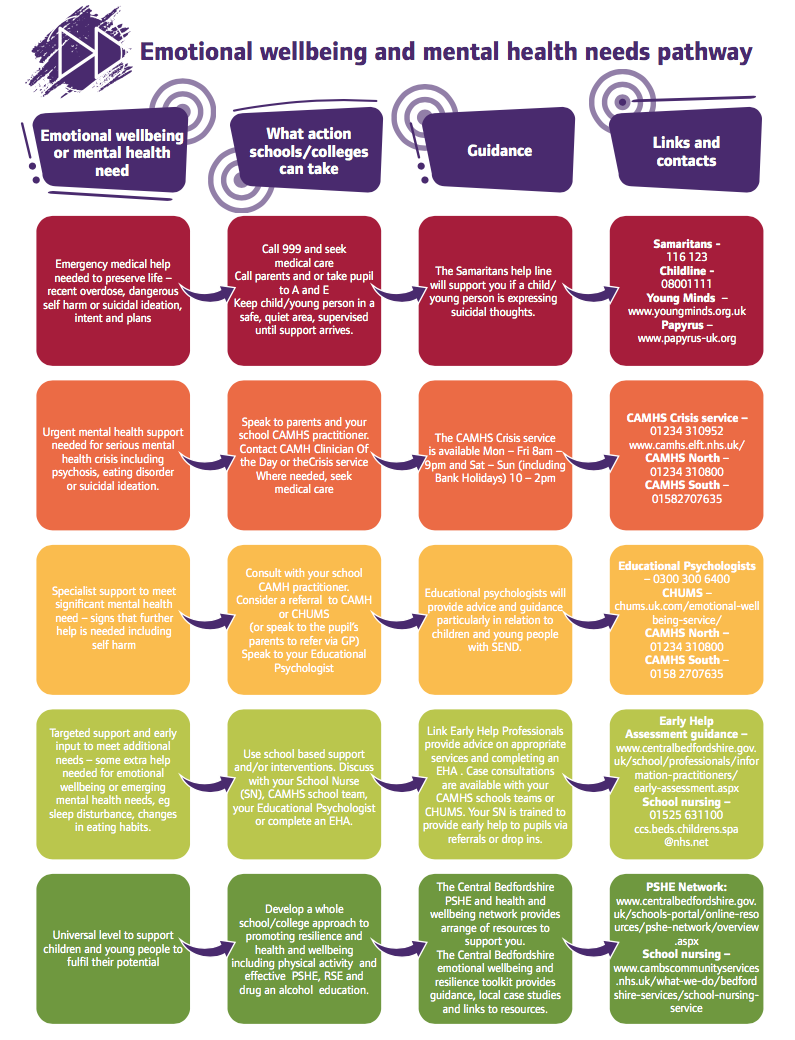 Where a referral to CAMHS is appropriate, this will be led and managed by our mental health and wellbeing designated lead XXXX. Guidance about referring into Bedfordshire CAMHS (October 2018) is provided below.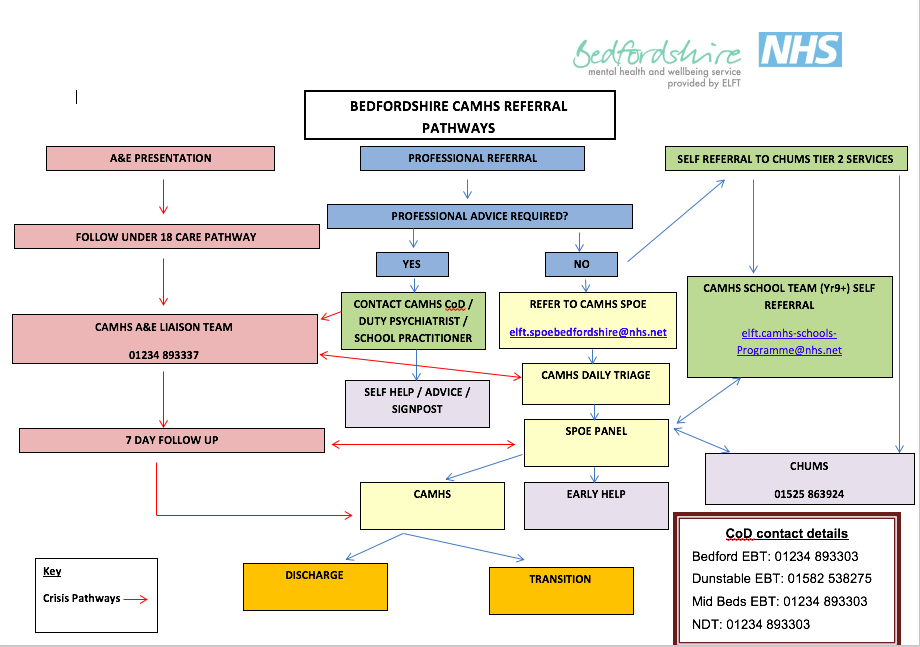 Individual care plansWe will draw up an individual care plan for pupils causing concern or who receive a diagnosis pertaining to their mental health. This will be drawn up involving the pupil, the parents and relevant health professionals. This may include:Details of a pupil’s conditionSpecial requirements and precautionsMedication and any side effectsWhat to do and who to contact in an emergencyThe role the school can playTeaching about mental healthThe skills, knowledge and understanding needed by our pupils to keep themselves and others physically and mentally healthy and safe are included as part of our developmental PSHE curriculum, as part of our whole school/college approach.The specific content of lessons will be determined by the specific needs of the cohort being taught but there will always be an emphasis on enabling pupils to develop the skills, knowledge, understanding, language and confidence to seek help, as needed, for themselves or others.We will follow the PSHE Association Guidance to ensure that we teach mental health and emotional well-being issues in a safe and sensitive manner which helps rather than harms. We will plan for and deliver statutory mental health education as set out by Government Regulations effective from 2020.SignpostingWe will ensure that staff, pupils and parents are aware of sources of support within school and in the local community. What support is available within our school and local community, who it is aimed at and how to access it.We will display relevant sources of support in communal areas such as common rooms and toilets and provide relevant links on our school/ college webpage. We will regularly highlight sources of support to pupils within relevant parts of the curriculum. Whenever we highlight sources of support, we will increase the chance of pupils seeking help by ensuring pupils understand:What help is availableWho it is aimed atHow to access itWhy to access itWhat is likely to happen nextWarning signsThere are often warning signs which indicate a child or young person is experiencing mental health or emotional well-being issues. These warning signs are taken seriously and staff observing any of them should communicate their concerns with xxxx, our Emotional Wellbeing lead.  While not exhaustive, the list below details possible warning signs as follows:Secondary pupilsPhysical signs of harm that are repeated or appear non-accidentalChanges in eating or sleeping habitsIncreased isolation from friends or family, becoming socially withdrawnChanges in activity and moodLowering of academic achievementBecoming socially withdrawnTalking or joking about self-harm or suicideAbusing drugs or alcoholExpressing feelings of failure, uselessness or loss of hopeChanges in clothing – e.g. long sleeves in warm weatherSecretive behaviourSkipping PE or getting changed secretively Lateness to or absence from schoolRepeated physical pain or nausea with no evident causeAn increase in lateness or absenteeismPrimary pupilsUnusual play (in playground)Unusual drawings (in class)Tendency to isolate themselvesCompulsive lyingAttention seekingRepeated physical pain or nausea with no evident causePulling hair out (self-harm)Hurting other childrenNo empathyAnxietyHiding inside clothes (making self invisible)Loud and disruptiveHiding lunchOver/under eatingSoilingManaging disclosuresA child or young person may choose to disclose concerns about themselves or a friend/sibling to any member of staff, so all staff have been briefed/trained on how to respond appropriately to a disclosure.If a pupil chooses to disclose concerns about their own mental health or that of a friend/sibling to a member of staff, the member of staff’s response will always be calm, supportive and non-judgemental.Staff will listen rather than advise and the focus should be of the child or young person’s emotional and physical safety rather than of exploring ‘why?’All disclosures will be recorded in writing and held on the child or young person’s confidential file. This written record will include:Date of disclosureThe name of the member of staff to whom the disclosure was madeDetails of the full conversation with the child and adult, where relevantAgreed next stepsThis information will be shared with the designated Emotional Wellbeing Lead xxx who will store the record appropriately and offer support and advice about next steps. ConfidentialityStaff will be honest with regard to the issue of confidentiality. If it is necessary to pass on concerns about a child or young person, then they will discuss with the child or young person:Who they are going to talk toWhat they are going to tell themWhy they need to tell themInformation about a child or young person will not be shared without first telling them. Ideally their consent will be received, though there are certain situations when information will always be shared with another member of staff and/or a parent, for example if the child is in danger of harm.We will always share disclosures with a colleague, usually the Emotional Wellbeing Lead xxxx. This helps to safeguard the emotional well-being of the member of staff as they are no longer solely responsible for the pupil. It also ensures continuity of care in the absence of that member of staff and provides an extra source of ideas and support. This will be explained and discussed with the pupil along with who it would be most appropriate and helpful to share this information with.Parents will always be informed if pupils are in danger of harm and/ or XXX , however children or young people may choose to tell their parents themselves. If this is the case and there are no concerns about the child’s imminent safety, the child or young person will be given 24 hours to share this information before we contact the parents. We will always give a child or young person the option of us informing a parent for them or with them. We will provide a contact point for parents if they have further questions and will arrange a meeting or phone call as parents often have many questions. Each meeting will finish with agreed next steps and a brief record of the meeting will be kept on the child’s confidential record.If a child gives us reason to believe that there may be underlying child protection issues, parents will not be informed, but the Designated Safeguarding Lead xxxx must be informed immediately.TrainingAs a minimum, all staff will receive annual training about recognising and responding to mental health issues to enable them to keep child or young person safe. Relevant staff will attend the CHUMS Early intervention school training programme. Training opportunities for staff requiring more in-depth knowledge will be considered as part of a whole school approach to emotional wellbeing and the school’s performance management process. Additional CPD will be supported throughout the year where it becomes appropriate.Policy ReviewThis policy will be reviewed every year. It is next due for review in Month Year.Additionally, this policy will be reviewed and updated as appropriate on an ad hoc basis. If you have a question or suggestion about improving this policy, this should be addressed to xxxx via phone xxxx or email xxxx.This policy will always be immediately updated to reflect personnel changes.Further sources of informationCentral Bedfordshire Local Safeguarding Children Board website The Central Bedfordshire PSHE/Health and Wellbeing Network webpages provide a range of resources for schools on mental health and wellbeing The Charlie Waller Trust May 2017 Guidance on how to write a mental health a wellbeing policy for schools and colleges. END OF EXAMPLE POLICYReferences